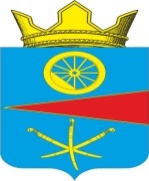 Ростовская областьСобрание депутатов Тацинского сельского поселенияРешение      25 марта 2022 года                        № 45                               ст. ТацинскаяОб утверждении Перечня индикаторов риска нарушения обязательных требований, используемых для определения необходимости проведения внеплановой проверки при осуществлении муниципального контроля на территории Тацинского сельского поселенияВ соответствии с Федеральным законом от 31 июля 2020 г. № 248-ФЗ «О государственном контроле (надзоре) и муниципальном контроле в Российской Федерации», решением Собрания депутатов Тацинского сельского поселения от  28.12.2021 года №  28 «Об утверждении Положения о муниципальном контроле в сфере благоустройства на территории Тацинского сельского поселения», Собрание депутатов Тацинского сельского поселения, РЕШИЛО:1.  Утвердить прилагаемый Перечень индикаторов риска нарушения обязательных требований по муниципальному контролю в сфере благоустройства на территории Тацинского сельского поселения, согласно приложению № 1 к настоящему решению.2. Настоящее решение подлежит официальному опубликованию и размещению на официальном сайте Администрации Тацинского сельского поселения в информационно-телекоммуникационной сети «Интернет».	          3. Контроль за исполнением настоящего решения возложить на постоянную депутатскую комиссию по местному самоуправлению, социальным вопросам, и охране общественного порядка (Налесников А.И.).Председатель Собрания депутатов –глава Тацинского сельского поселения				       О.Д. БарскаяПриложение № 1к решению Собрания депутатовТацинского сельского поселенияот 25.03.2022 года № 45Перечень индикаторов риска нарушения обязательных требований, используемых для определения необходимостипроведения внеплановой проверки при осуществлениимуниципального контроля  в сфере благоустройства на территории Тацинского сельского поселения1. Выявление признаков нарушений Правил благоустройства и санитарного содержания территории муниципального образования «Тацинское сельское поселение, утвержденных Собранием депутатов Тацинского сельского поселения. 2. Выявление признаков нарушений обязательных требований к обеспечению доступности для инвалидов объектов социальной, инженерной и транспортной инфраструктур и предоставляемых услуг, установленных федеральными законами и иными нормативными правовыми актами Российской Федерации, законами и иными нормативными правовыми актами субъектов Российской Федерации, изданных в целях обеспечения доступности для инвалидов. 3. Поступление от органов государственной власти, органов местного самоуправления, юридических лиц, общественных объединений, индивидуальных предпринимателей, граждан, из средств массовой информации сведений о действиях (бездействии), которые могут свидетельствовать о наличии нарушений обязательных требований и (или) риска причинения вреда (ущерба) охраняемым законом ценностям. 4. Отсутствие информации об исполнении в установленный срок предписания об устранении выявленных нарушений обязательных требований, выданного по итогам контрольного мероприятия.